Урок 5
 УЧИМСЯ РЕШАТЬ ЗАДАЧИДата : 09.09.   кЛАСС: 3 Б  учитель : Мозякова К.Ф.Цели: учить детей решать задачи; совершенствовать умение составлять обратные задачи; развивать умение анализировать.Ход урокаI. Организационный момент.II. Устный счет.1. Разгадайте правило, по которому составлены схемы, и вставьте числа в «окошки»: 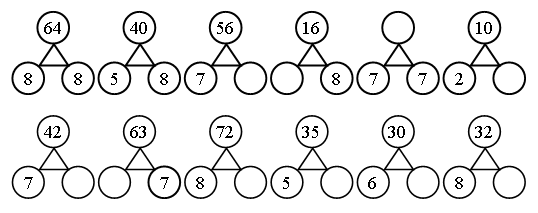 2. Назовите выражения, которые соответствуют каждому рисунку: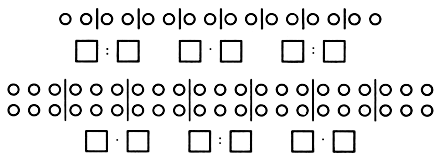 3. Прочитайте условие задачи.К осенней спячке масса одного медвежонка была 40 кг, а другого – 35 кг. К весне масса первого медвежонка составит всего 31 кг, а другого – 24 кг.– Соедините линией вопрос задачи и её решение.а) Найди массу двух медвежат к осенней спячке.				35 – 24 =б) На сколько килограммов похудеет первый медвежонок?				40 – 35 =в) На сколько килограммов похудеет второй медвежонок?				40 + 35 = г) Найди массу двух медвежат после осенней спячки.				31 – 24 =д) На сколько килограммов тяжелее первый медвежонок до спячки?				40 – 31 =е) На сколько килограммов тяжелее первый медвежонок после спячки?			51 + 24 = III. Работа по теме урока.– Сегодня на уроке будем решать задачи.1. Задание 38.– Прочитайте задачу.– Что известно?– Решите данную задачу.Запись:1 коробка – 6 мячей.9 коробок – ? мячей.Решение:6 · 9 = 54 (м.) – в 9 коробках.Ответ: 54 мяча.– Составьте и решите две обратные задачи.Запись:а) 1 коробка – ? мячей.9 коробок – 54 мяча.Решение:54 : 9 = 6 (м.) – в одной коробке.Ответ: 6 мячей.б) 1 коробка – 6 мячей.? коробок – 54 мяча.Решение:54 : 6 = 9 (короб.) – потребуется.Ответ: 9 коробок.2. Задание 39.– Рассмотрите рисунок.– Что известно? Что требуется узнать?– По данному рисунку составьте одну задачу на умножение и две задачи на деление.Запись:а) 1 коробка – 8 к.5 коробок – ? к.Решение:8 · 5 = 40 (к.) – в 5 коробках.Ответ: 40 конфет.б) 1 коробка – 8 к.? коробок – 40 к.Решение:40 : 8 = 5 (к.) – потребуется.Ответ: 5 коробок.в) 1 коробка – ? к.5 коробок – 40 к.Решение:40 : 5 = 8 (к.) – в одной коробке.Ответ: 8 конфет.– Являются ли составленные задачи на деление обратными к составленной задаче на умножение? (Являются.)3. Задание 40.– Составьте задачу, решением которой было бы произведение 7 · 7.Запись:Решение:7 · 7 = 49 (р.) – стоят 7 ручек.Ответ: 7 ручек.– Не составляя обратной задачи, запишите её решение и вычислите ответ обратной задачи. (49 : 7 = 7.)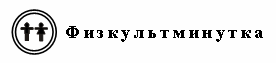 4. Задание 42.– Составьте задачу, решением которой было бы частное 35 : 5.Задача. В пять коробок разложили 35 карандашей поровну. Сколько карандашей в одной коробке?– Не составляя обратных задач, запишите их решение и вычислите их ответы.Запись:35 : 7 = 57 · 5 = 355. Задание 43.– Составьте задачу, решением которой было бы произведение 7 · 5.Задача. В магазине составили 5 букетов по 7 цветов в каждом. Сколько цветов в пяти букетах?– Не составляя обратных задач, запишите их решения и вычислите ответы.Запись:35 : 7 = 535 : 5 = 76. Задание 44.– Может ли обратная задача иметь точно такое же решение, как и прямая задача? (Может, если прямая задача решается выражением, в котором делитель равен значению частного: 	4 : 2 = 2		36 : 6 = 6	9 : 3 = 3		49 : 7 = 7	16 : 4 = 4		64 : 8 = 8	25 : 5 = 5		81 : 9 = 9.)Учащиеся составляют прямую и обратную задачи, решением которых является частное 36 : 6.Запись:а) 1 аквариум – 6 рыбок.? аквариумов – 36 рыбок.Решение:36 : 6 = 6 (аквар.) – потребовалось.Ответ: 6 аквариумов.б) 1 аквариум – ? рыбок.6 аквариумов – 36 рыбок.Решение:36 : 6 = 6 (рыбок) – в одном аквариуме.Ответ: 6 рыбок.7. Работа по карточкам.Найдите в узорах знакомые геометрические фигуры. Раскрасьте узоры.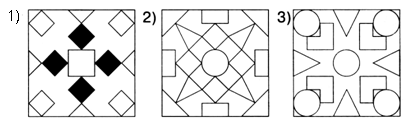 IV. Итог урока.– Что нового узнали на уроке?– Какие задачи называются обратными?Домашнее задание. № 41.ЦенаКол-воСтоимость7 р.7 шт.? р.